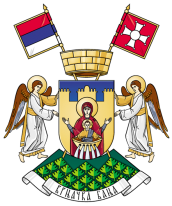 Република СрбијаОПШТИНА ВРЊАЧКА БАЊА   СКУПШТИНА ОПШТИНЕ            Број: 06 -33/20         Датум: 27.11.2020.годинеНа основу члана 42. став 1.Статута општине Врњачка Бања (''Службени лист општине Врњачка Бања'', бр. 12/19) и члана 94. став 2.Пословника Скупштине општине Врњачка Бања (''Службени лист општине Врњачка Бања'', бр. 15/19),  САЗИВАМ2. седницуСкупштинеопштинеВрњачкаБањаСедница ће се одржати дана 4.12.2020.године (п е т а к), са почетком у 10 сати у скупштинској сали општине Врњачка Бања.На основу члана 92. став 1.Пословника Скупштине општине Врњачка Бања, у прилогу Вам достављам:		- предлог дневног реда за 2. Седницу Скупштине,	На основу члана 94. став 7. и 8. Пословника Скупштине општине Врњачка Бања, на седницу су позвани:	-     одборници Скупштине општине,Председникопштине, Бобан Ђуровић,заменик Председникаопштине, Иван Џатић,чланови Општинског већа, секретар Скупштине општине,  Саша Радисављевић,начелник Општинске управе, Славиша Пауновић,Општински правобранилац, Славица Станковић, помоћници Председника општине,руководилац Одсека за послове органа општине, Јасмина Трифуновићизвестиоци по појединим тачкама дневног реда,средства јавног информисања	Сходно члану 150. став 4. Пословника Скупштине општине у обавези сте да председника Скупштине обавестите о евентуалној спречености да присуствујете овој седници, на тел.612-620, 069/882-77-65 или нae-mail:predsednik.so@vrnjackabanja.gov.rsС поштовањем,ПРЕДСЕДНИКСКУПШТИНЕОПШТИНЕ									Иван Радовић	На основу члана 92.став 1. и 3. Пословника  Скупштине општине Врњачка Бања (''Службенилистопштине Врњачка Бања'', бр. 15/19), за седницу се  предлаже  следећиДНЕВНИ РЕД1.Одлука о изменама и допунама Пословника Скупштине општине Врњачка БањаИзвестилац:Саша Радисављевић, секретар СО2.Извештај о остварењу прихода и извршењу расхода буџета општине Врњачка Бања у периоду од 1.1.-30.9.2020.годинеИзвестилац: Зоран Дунић, руководилац Одсека за буџет и финансије3.Ребаланс Одлуке о буџету општине Врњачка Бања за 2020.годинуИзвестилац: Зоран Дунић, руководилац Одсека за буџет и финансије4.Одлука о начину и поступку утврђивања просечне цене непокретности по зонама на територији општине Врњачка Бања-Закључак о давању сагласности на Решење о утврђивању просечних цена непокретности за 2021.годинуИзвестилац: Снежана Миљевић, руководилац Одсека за ЛПА5.Одлука о монтажним објектимаИзвестилац: Славица Стаменић, руководилац Одсека за урбанизам, еколошке и имовинско правне послове6.Одлука о Изменама и допунама Одлуке о општем уређењу Врњачке Бање и одржавању јавне чистоће паркова, зелених и рекреационих површина и шетних стазаИзвестилац: Саша Радисављевић, секретар СО7. Одлука о Изменама и допунама Одлуке о доприносу за уређивање грађевинског земљиштаИзвестилац: Славица Стаменић, руководилац Одсека за урбанизам, еколошке и имовинско правне послове8.Одлука о комуналним делатностимаИзвестилац: Живорад Јаћимовић, руководилац Одсека за привреду и друштвене делатности9.Одлука о погребним делатностимаИзвестилац: Живорад Јаћимовић, руководилац Одсека за привреду и друштвене делатности10.Одлука о прибављању и отуђењу земљишта путем разменеИзвестилац: Славица Стаменић, руководилац Одсека за урбанизам, еколошке и имовинско правне послове11.Одлука о отуђењу стана из јавне својинеИзвестилац: Славица Стаменић, руководилац Одсека за урбанизам, еколошке и имовинско правне послове12.Одлука о изменама Одлуке о утврђивању начина и услова за отуђење станова у јавној својини општине Врњачка Бања ради трајног решавања стамбених потреба избеглицаИзвестилац: Славиша Пауновић, начелник Општинске управе13. Одлука о о стављању ван снаге Одлуке Известилац: Славица Стаменић, руководилац Одсека за урбанизам, еколошке и имовинско правне послове14.Одлука о изменама и допунама Одлуке о такси превозуИзвестилац: Живорад Јаћимовић, руководилац Одсека за привреду и друштвене делатности15. Одлука о изменама одлуке о усклађивању Одлуке о оснивању Јавног предузећа за превоз путника и транспорт робе „Нови Аутопревоз“ Врњачка БањаИзвестилац: Иван Дуњић, директор ЈП „Нови аутопревоз“16. Одлука о повећању основног капитала ЈКП „Бањско зеленило и чистоћа“ Врњачка БањаИзвестилац: Зоран Дунић, руководилац Одсека за буџет и финансије17.Измена Плана мрежа предшколских установа на територији општине Врњачка Бања-Предлог за усвајање економске цене програма васпитања и образовања у ПУ „Радост“Известилац: Живорад Јаћимовић, руководилац Одсека за привреду и друштвене делатности и Драгана Хаџи-Ристић, директорка ПУ „Радост“18.Извештај о финансијском  пословању ЈП ''Белимарковац'' Врњачка Бања за 2019.годину-Финансијски извештај и Извештај независног ревизора о обављеној ревизији финансијског извештаја ЈП ''Белимарковац'' за 2019.годину-Одлука  Надзорног одбора одбора ЈП ''Белимарковац'' Врњачка Бања о расподели добити_.Извештај о  финансијском  пословању ''Врући извори'' ДОО Грачац за 2019.годинуИзвестиоци: Драгослав Благојевић, директор ЈП „Белимарковац“ и Бобан Ђуровић, директор „Врући извори“19.Извештај  о раду са финансијским извештајем  ЈП ''Нови Аутопревоз'' Врњачка Бања за 2019.годину-Финансијски  извештај и Извештај овлашћеног  ревизора о обављеној ревизији финансијских извештаја ЈП ''Нови Аутопревоз'' за 2019.годину-Одлука  Надзорног одбора одбора ЈП ''Нови Аутопревоз'' Врњачка Бања о расподели добитиИзвестилац: Иван Дуњић, директор ЈП „Нови аутопревоз“20. Избор и именовања21. Одборничка питања и одговориПРЕДСЕДНИКСКУПШТИНЕОПШТИНЕ									Иван Радовић								_____________________________